_____________________________________________________________________________________________Бриф на разработку мобильного приложенияБриф  —  стартовая точка нашей совместной работы. Главная цель заполнения брифа — выявление уникальных и специфических характеристик, которые отличают вашу компанию, ваш продукт, вашу нишу на рынке и вашу аудиторию. Мы хотим лучше понимать вас и задачи вашего бизнеса, чтобы найти наиболее эффективное решение.Заполните предложенный ниже бриф и вышлите его нам на почту info@abp.bizВаши контактные данныеПредставьтесь:Ваш e-mail:Телефон:Дополнительная информация:Опишите суть проектаРасскажите о вашей компании. Максимально подробно опишите будущее приложение, его цели и задачи. Как вы планируете использовать приложение в своем бизнесе?К какому типу вы бы отнесли разрабатываемое приложение?Укажите, к какому типу вы бы отнесли разрабатываемое приложение. Если приложение призвано решать несколько задач, можно выбрать несколько пунктов одновременно.Простое приложение (каталог, справочник, калькулятор    стоимости)Приложение-магазин (функционал оплаты, регистрация пользователей, карта с адресами)Сложное приложение (дополненная реальность, управление электроникой, спецприменение)Какие задачи необходимо выполнить?Выполнение каких задач требуется от нас в рамках вашего проекта?Проектирование и дизайн интерфейсаРазработка и тестированиеПубликация и продвижениеТехническая поддержкаДля каких платформ разрабатывается приложение?Укажите, на каких платформах должно работать приложение.iOSAndroidWindows PhoneДля каких устройств разрабатывается приложение?Укажите, на каких устройствах должно работать приложение.СмартфонПланшетЯзыковые версии приложенияСколько языковых версий должно быть у вашего приложения? Какие это будут языки?Приведите примеры похожих приложенийПокажите, какие приложения решают задачи, аналогичные вашими укажите, что именно вам нравится в них. Если есть примеры приложений, которые вам не нравятся, также покажите их и расскажите, что именно не нравится. Функционал приложенияПеречислите основной функционал будущего приложения. Что должно уметь делать приложение? Какие основные функциональные блоки вы можете выделить? Как приложением будет пользоваться конечный пользователь?Как должны обновляться данные в приложении?Укажите, кто и каким способом будет обновлять данные приложения.Выберите один вариант.Разработчик посредством серверной частиРазработчик вручнуюЗаказчик своими силамиСайт приложенияЕсть ли необходимость разработки сайта приложения?Какие у вас есть материалы по этому проекту? Есть ли у вас техническое задание, графические макеты, фирменный cтиль или другие материалы для будущего приложения?Сроки реализации и бюджет проектаЕсли проект нужно реализовать в какие-либо конкретные сроки, укажите их. Также, если это возможно, укажите бюджет проекта.Дополнительные пожелания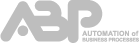 